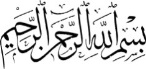 تقویم آموزشی مراکز تخصصی ایرانی و بین المللنیمسال اول سال تحصیلی 99-1398انتخاب واحدامتحاناتتعطیلات رسمیشروع نیمسال دوم سال تحصیلی 99-98:    5/11/98شروع کلاس‌هاشنبه، 23 شهریور 98پایان کلاس‌هاپنج شنبه، 5  دی 98نوع عملیاتزمان شروع و پایانزمان شروع و پایانزمان شروع و پایانزمان شروع و پایانزمان شروع و پایانانتخاب واحد (ورودی‌های95 و ماقبل)9 صبح  4 شهریورالیالی6 بامداد  5 شهریور6 بامداد  5 شهریورانتخاب واحد (ورودی‌های 96)9 صبح  5 شهریورالیالی6 بامداد  6 شهریور6 بامداد  6 شهریورانتخاب واحد (ورودی‌های 97)9 صبح  6 شهریورالیالی6 بامداد  7 شهریور6 بامداد  7 شهریورانتخاب واحد (کلیه ورودی‌ها)9 صبح  7 شهریورالیالی6 بامداد  8 شهریور6 بامداد  8 شهریورانتخاب واحد (ورودی‌های مهر 98)23 شهریور (با مراجعه حضوری به آموزش)  /  شروع کلاس: 24 شهریور23 شهریور (با مراجعه حضوری به آموزش)  /  شروع کلاس: 24 شهریور23 شهریور (با مراجعه حضوری به آموزش)  /  شروع کلاس: 24 شهریور23 شهریور (با مراجعه حضوری به آموزش)  /  شروع کلاس: 24 شهریور23 شهریور (با مراجعه حضوری به آموزش)  /  شروع کلاس: 24 شهریورحذف و اضافه6 مهر (ساعت 13)الیالی7 مهر (ساعت 24)7 مهر (ساعت 24)درخواست مرخصی با امتحان و معاف ازکلاس(با مراجعه حضوری به آموزش با احراز شرایط)13 مهر   لغایت    15 مهر ( با مراجعه حضوری به آموزش)13 مهر   لغایت    15 مهر ( با مراجعه حضوری به آموزش)13 مهر   لغایت    15 مهر ( با مراجعه حضوری به آموزش)13 مهر   لغایت    15 مهر ( با مراجعه حضوری به آموزش)13 مهر   لغایت    15 مهر ( با مراجعه حضوری به آموزش)درخواست مرخصی(تحصیلی، افزایش جمعیت)	2	2لغایتلغایت21 شهریوردرخواست انتقال به غیرحضوری	2	2 لغایت لغایت21 شهریورمهمان به مجازی	2	2 لغایت لغایت21 شهریوردرخواست تغییر رشته	18	18 لغایت لغایت22 آبانحذف اضطراری(تک‌درس)	10	10 لغایت لغایت20 آذرطرح سنجش علمیهفته پنجم آموزشیهفته پنجم آموزشیهفته پنجم آموزشیهفته پنجم آموزشیهفته پنجم آموزشینوع امتحانزمان  برگزاریزمان  برگزاریزمان  برگزاریامتحانات میان‌نیمسال	2لغایت 14  آذرامتحانات پایان‌‌ نیمسال	7لغایت	28  دیتاریخمناسبت27 مهر 98اربعین حسینی75 آبان 98رحلت نبی مکرّم اسلام  و شهادت امام حسن مجتبی 7 آبان 98شهادت امام رضا715 آبان 98شهادت امام حسن عسکری7